Муниципальное казенное учреждениеХанты-Мансийского района«УПРАВЛЕНИЕ ГРАЖДАНСКОЙ ЗАЩИТЫ»Пояснительная запискак проекту постановления администрации Ханты-Мансийского района«О внесении изменений в постановление Администрации Ханты-Мансийского района от 12.11.2018 №320«О муниципальной  программе Ханты-Мансийского района «Безопасность жизнедеятельности  в Ханты-Мансийском районе на 2019 – 2022 годы»Проект постановления администрации Ханты-Мансийского района «О внесении изменений в постановление Администрации Ханты-Мансийского района от 12.11.2018 №320«О муниципальной  программе Ханты-Мансийского района «Безопасность жизнедеятельности  в Ханты-Мансийском районе на 2019 – 2022 годы» (далее – Проект, Программа) разработан в соответствии с постановлением администрации Ханты-Мансийского района от 07.09.2018 № 246 «О модельной муниципальной программе Ханты-Мансийского района, порядке принятия решения о разработке муниципальных программ Ханты-Мансийского района, их формирования, утверждения и реализации», письмом Комитета по финансам администрации Ханты-Мансийского района от 29.01.2020 №05-Исх-125.В Программу внесены изменения по объему финансирования на 2020 год.Проектом вносятся следующие изменения и дополнения в Программу.1. Внесены изменения в таблицу 2 «Распределение финансовых ресурсов муниципальной программы»:«общий объем финансирования муниципальной программы составляет 149001,5 тыс. рублей, в том числе: 2019 год – 49368,8 тыс. рублей; 2020 год – 39201,7 тыс. рублей;  2021 год – 30215,5 тыс. рублей; 2022 год – 30215,5 тыс. рублей».2. Увеличен объем финансирования мероприятия по оборудованию автономными пожарными извещателями с функцией автоматического сообщения мест проживания малообеспеченных, социально неадаптированных и маломобильных граждан в сельских поселениях (п. 2.2.3. Программы) на  255,3 тыс. рублей.Основание: Решение Думы Ханты-Мансийского района от 31.01.2020 №554 «О внесении изменений в решение Думы Ханты-Мансийского района от 13.12.2019 № 523 «О бюджете Ханты-Мансийского района  на 2020 год и плановый период  2021 и 2022 годов», муниципальный контракт от 06.12.2019 №53-19 «Поставка извещателей для пожарной сигнализации».3. Уменьшен объем финансирования мероприятия по оказанию услуг по разработке правил эксплуатации гидротехнических сооружений (дамб обвалований) населенных пунктов: (п. 1.3.4. Программы) на сумму 275,1 тыс. рублей.Ответственный исполнитель (соисполнитель) мероприятия: администрация Ханты-Мансийского района  (МКУ «УГЗ».Основание: Экономия финансовых средств по результатам проведенных конкурентных торгов. 4. Увеличен объем финансирования мероприятия по созданию и поддержанию в постоянной готовности материальных ресурсов (запасов) резерва для ликвидации чрезвычайных ситуаций (п. 2.2.3. Программы) 275,1 тыс. рублей.Ответственный исполнитель (соисполнитель) мероприятия: администрация Ханты-Мансийского района  (МКУ «УГЗ».Основание: - Приобретение бетонного полотна для ликвидации аварий на гидротехнических сооружениях, находящихся в собственности Ханты-Мансийского района (коммерческие предложения прилагаются).- Письмо Департамента гражданской защиты населения Ханты-Мансийского автономного округа – Югры от 13.12.2019 №04-Исх-4917 «О направлении методических рекомендаций».- Статья 14 Решения Думы Ханты-Мансийского района от  13.12.2019 № 523 «О бюджете Ханты-Мансийского района  на 2020 год и плановый период  2021 и 2022 годов»Принятие проекта не повлечет изменений целевых показателей муниципальной программы.Принятие проекта относится к полномочиям администрации района на основании:  - Федерального закона от 21.12.1994 №68-ФЗ «О защите населения и территорий от чрезвычайных ситуаций природного и техногенного характера»;  - статей  6, 27  Устава Ханты-Мансийского района.Проект не содержит сведений, содержащих государственную и иную охраняемую законом тайну, сведений для служебного пользования, а также сведений, содержащих персональные данные. Принятие проекта потребует внесения изменений, дополнений в нормативные правовые акты администрации района, а также выделения дополнительных финансовых средств из бюджета района. С целью проведения антикоррупционной экспертизы Проект после согласования будет размещен на официальном сайте администрации Ханты-мансийского района в разделе Документы / Нормативно-правовые акты администрации района / Антикоррупционная экспертиза.В соответствии с постановлением администрации Ханты-Мансийского района от 07.09.2018 № 246 «О модельной муниципальной программе Ханты-Мансийского района, порядке принятия решения о разработке муниципальных программ Ханты-Мансийского района, их формирования, утверждения и реализации», Проект размещен на официальном сайте администрации Ханты-Мансийского района в разделе «Общественное обсуждение». Утвержденный правовой акт будет опубликован в районной газете «Наш район» и размещен на официальном сайте администрации района.На основании вышеизложенного прошу согласовать Проект.Исполнитель:Заместитель директора МКУ «Управление гражданской защиты»Касьяненко А.И., тел. 8 (3467) 35-28-77628002  Тюменская область,Ханты-Мансийский автономный округ – Югра  г. Ханты-Мансийск, ул. Гагарина, 214.	тел/факс: 352-759, 352-797E-mail: go@hmrn.ru[Номер документа][Дата документа]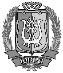 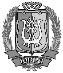 ДОКУМЕНТ ПОДПИСАНЭЛЕКТРОННОЙ ПОДПИСЬЮСертификат  [Номер сертификата 1]Владелец [Владелец сертификата 1]Действителен с [ДатаС 1] по [ДатаПо 1]В.А.Завадский